Directions: Print the following pages. Fold the page in half, glue the sides together and laminate.  The picture will be on one side and the pattern will be on the other.arirorurerayalleaeeooeaooowewowoaouoioyighaiieaweighue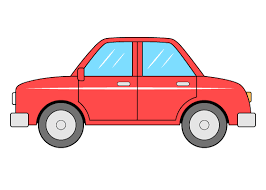 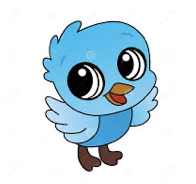 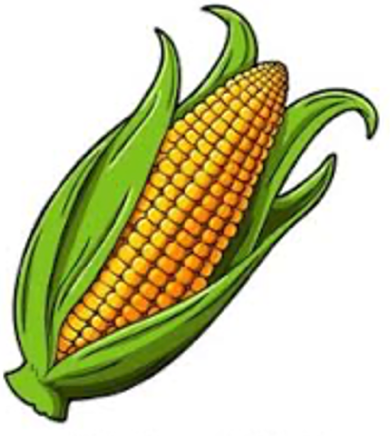 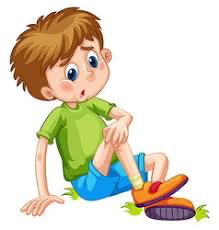 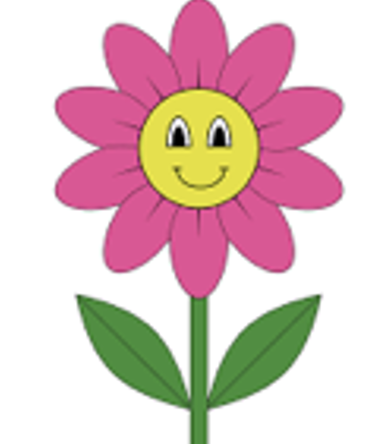 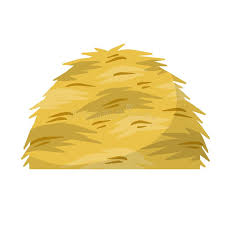 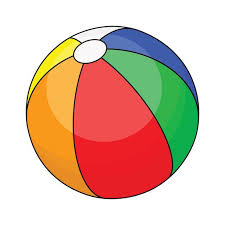 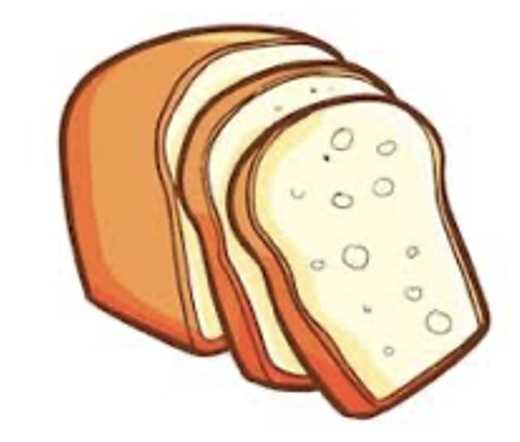 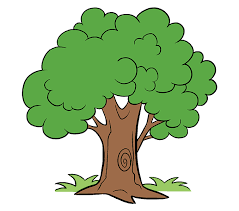 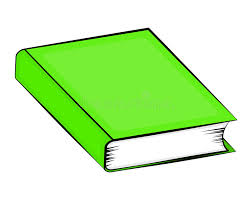 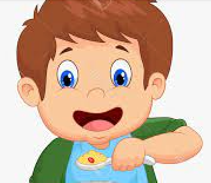 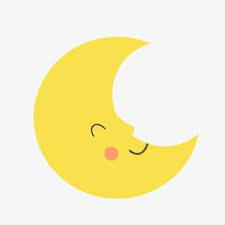 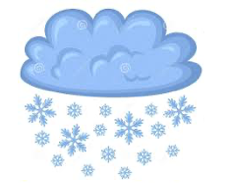 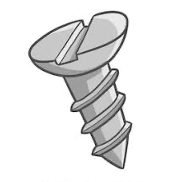 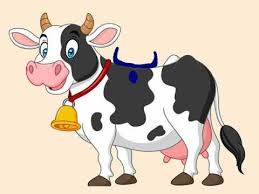 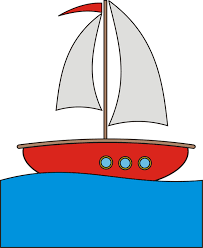 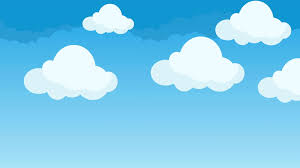 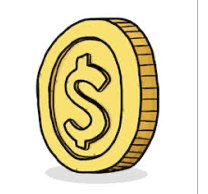 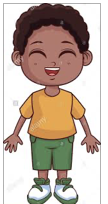 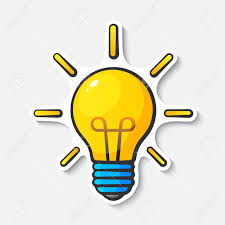 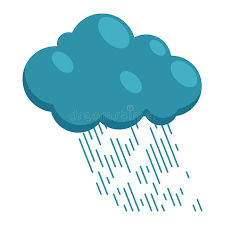 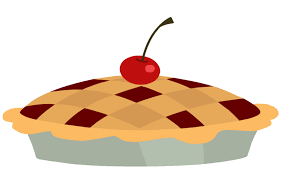 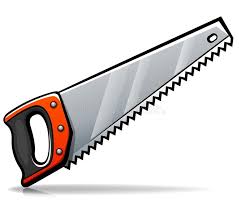 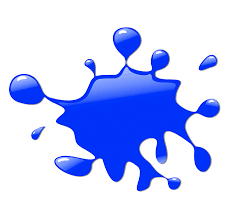 8arorerirurayalleeeaarorerirurayalleeeaeaooooowowouewoaoioyaiawighieueeigh8